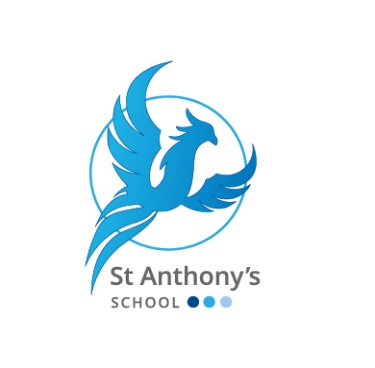 ST. ANTHONY’S SCHOOL DEVELOPMENT PLAN2019-2020Priority AEnsure financial efficiencyPriority BTo consolidate leadership at all levels that results in outstanding standards across the schoolPriority CCurriculum is rich and relevant to enable the full progress of students Priority DTo further develop children’s resilience and wellbeing using interventions that evidence progressPriority ETo continue to develop a school site that inspires all